PLEASE COMPLETE AND RETURN WITH REGISTRATION FORM(THIS INCLUDES RETURNING STUDENTS)2020-2021				        INFORMATION DATA 		   Birth Date: _____________________Child’s Full Name_________________________________________________________________________________________            (Please Print)                    (Last)                                                 (First)                                            (Middle)Name usually called if different than above: ________________________________   Boy/Girl: _________________Was he/she born premature? _________________  If yes, how many weeks? _________________Telephone Number: _________________________ Age on October 1_____________Mailing Address: __________________________________________________Town:_________________________________	: __________________________Mother’s Name: ______________________________		Father’s Name: _________________________________Mother’s Cell phone # _________________________		Father’s cell phone # ____________________________E-Mail: _____________________________________		E-Mail: _______________________________________Child has Medical Insurance:   	YES	 NO my child does not have health insurance.  You may release my name and					          address to the NJ Family Care Program to contact me about health insurance.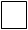 					          Signature: _____________________     Date: __________________			           Information for NJ Family Care can be found at www.njfamilycare.org or call 1-800-701-0710Circle marital status of child’s parents:        Married             Separated             Divorced             Widowed             Single ParentFather’s place of employment: (Name and address of employer) __________________________________________Occupation: ________________________		  __________________________________________Telephone No: _________________		  __________________________________________ 							  __________________________________________Mother’s place of employment: (Name and address of employer) _________________________________________Occupation:  ________________________		    _________________________________________Telephone No: _________________		    __________________________________________ 							    __________________________________________Emergency Contact Person: (Name, address, and telephone number)______________________________________Telephone No: ________________                                                   _______________________________________       _______________________________________Physician and phone number to call in case of sickness or accident: _________________________________________________								Telephone No: _______________________I hereby authorize the School to take such emergency measures as are necessary in the event none of the above can be reached by telephone.							         _______________________________________________									  	(Parent’s Signature)Are parents members of a church? _________Name & location of church: ____________________________________
									Does your child attend Sunday School? ______________________________________________Baptized? __________________					(Name of Sunday School)Names and ages of brothers and sisters: _______________________________________________________________________Other members of household besides immediate family: __________________________________________________________							(Names)                                                        (Relationship)Does child receive extensive care by someone other than parents? ___________By whom?________________________________How does your child react to other children? ____________________________________________________________What is his/her reaction to adults? ___________________________________________________________________         What hand does he usually use? ____________    completely toilet trained (daytime)? ________________________Previous group experience of child: _______________________________________________________________Particular behavior problems: ___________________________________________________________________How is child disciplined at home? ________________________________________________________________Exceptionally shy or timid? ______________________________________________________________________Special fears: _________________________________________________________________________________What helps reassure him when upset? ______________________________________________________________How would you describe his personality? ___________________________________________________________Favorite pastimes and interests: ___________________________________________________________________Does your child enjoy being read to? ___________         Like to sing? _____________Circle creative materials your child enjoys:          play-doh          crayons          scissors          paintOther: _________________________________________________________________________Does he help in putting away belongings? ___________________________Dress himself?____________________Nervous habits: ______________________Disturbed sleep? ___________   Frequent accidents? _______________Medical Problems: List: _______________________________________________________________________Any diagnosed learning disability or birth defect that might affect learning? (Describe)___________________________________________________________________________________________________________________________________________________________________________________________________________________Allergies: _______________________________________________________________________________Any foods which he should not eat? - List: ___________________________________________________________Speech Difficulties: _____________________________________________________________________________Why do you wish to send your child to our Nursery School? __________________________________________________________________________________________________________________________________________Please add any comments that might further the understanding of your child and his/her background, or any special problems or concerns you would like us to be aware of:     __________________________________________________________________________________________________________________________________________________________Special interests or areas you would like the teacher to work on with your child:  ________________________________________________________________________________________________________________________